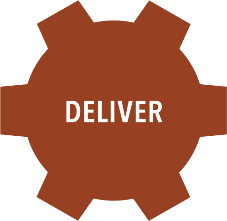 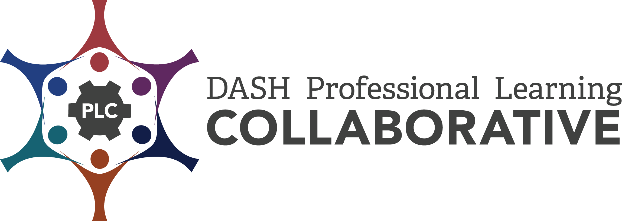 Energizer Activity TemplateName of Energizer: 								This Energizer Activity: Does not require “skill” to complete,Uses both sides of your brain,Is not elimination based – meaning there are no winners or losers, andIs not overly strenuous – good for all participants’ abilities.Describe How to Conduct the Energizer:Why Do I Like this Energizer?How Will I Know this Energizer Is Effective?: